Instrução normativa para transferência de documentos para a Coordenadoria de Arquivo e Documentação - CADA transferência é o termo utilizado na arquivologia para representar o ato de passagem dos documentos da fase corrente para a fase intermediária, ou seja, os documentos deixam de ser armazenados diretamente com o produtor e passam a ser armazenados e custodiados pelo setor responsável por sua guarda, tratamento e preservação. No âmbito da Universidade Federal da Bahia, a transferência ocorrerá dos órgãos que compõem a UFBA para a Coordenadoria de Arquivo e Documentação – CAD.Serão transferidos os documentos que já tiverem cumprido o prazo de guarda estabelecido na tabela de temporalidade de documentos – TTD, tanto da área-meio quanto da área-fim (, na idade corrente). O prazo de guarda, baseado em estimativa de uso, corresponde ao período em que os documentos devem ser mantidos no arquivo corrente e no arquivo intermediário, ao fim do qual a destinação é efetivada – eliminação ou guarda permanente.As unidades deverão realizar a transferência de seus documentos uma vez ao ano. A CAD definirá período para recebimento de transferências em seu relatório de planejamento anual.Para realizar a transferência, os setores deverão:a) Elaborar (Preencher) a Guia de Transferência;b) Entrar em contato com a CAD, através do e-mail: <cad.proad@ufba.br >, com o seguinte assunto: < Transferência de documentos >, contendo:● Guia de Transferência anexada ao e-mail; e● Informações para contato.c) Após análise da Guia de Transferência a CAD agendará a data para o recebimento da documentação.Observações:❖ A documentação a ser transferida deverá, obrigatoriamente, ter cumprido a temporalidade em fase corrente, conforme previsto nas tabelas de temporalidade e destinação de documentos das áreas meio e fim;❖ As páginas dos processos deverão estar devidamente numeradas;❖ Evitar misturar documentos com classificações diferentes dentro de uma mesma caixa, pois isso dificulta o procedimento de eliminação de documentos.❖ A informação que estiver no espelho deve ser idêntica à da Guia de Transferência. Exemplo: se, na caixa nº 01, existem memorando do número01/2008 ao 1523/2012, esta informação deve ser idêntica no espelho;❖ Os documentos devem estar devidamente organizados e acondicionados emcaixas – arquivo.❖ As caixas deverão estar identificadas com o espelho de caixa padrão (etiqueta deCaixa). Os modelos de espelho para as caixas-arquivo são de uso obrigatório, pois esses padronizam as informações dos documentos contidos nas caixas que cada unidade produz;❖ A ordem da caixa-arquivo deve ser contínua (01, 02, 03, 04 etc). É vedada a criação de caixas com numeração repetida, dentro do mesmo ano, ou com outros caracteres para diferenciação. Ex: 1A; 1.1; A.❖ Documentos em formatos especiais (plantas, fotografias, mídias) serão organizados e acondicionados conforme orientação prévia da CAD;❖ É de responsabilidade da unidade de origem dos documentos a solicitação do transporte para o envio da documentação na data agendada;❖ Os processos transferidos para CAD deverão ser tramitados via Sistema Integrado de Patrimônio, Administração e Contratos – SIPAC.❖ A CAD designará um de seus servidores para orientar a unidade interessada na execução dessa atividade.Caso haja dúvidas para organização dos documentos ou elaboração da Guia de Transferência de documentos ou em qualquer outra etapa que anteceda a transferência, os setores deverão entrar em contato com a CAD através do ramal: 6086/6082 ou e-mail: cad.proad@ufba.br.Instruções para o preenchimento do espelhoO espelho é a etiqueta da caixa-arquivo com dados dos documentos que estão acondicionados nela, como assunto ou tipo documental, datas-limite, classificação da documentação e unidade de origem.Modelo de espelhoCAIXA n.º: Inserir com algarismos arábicos o número da caixa.UNIDADE: preencher com o nome do setor por extenso, seguido de sua sigla;ex.: Pró-reitoria de Administração – PROADDESCRIÇÃO DO CONTEÚDO: descrever de maneira sucinta os documentos constantes na caixa, de forma que facilite a recuperação da informação;CÓDIGO: inserir o código de classificação correspondente aos documentos da caixa, conforme consta no manual de utilização e aplicação: códigos de classificação relativos às atividades-meio da administração pública federal e às atividades-fim das instituições federais de ensino superior (ifes), disponível em: https://repositorio.ufba.br/ri/handle/ri/15798;PRAZO DE GUARDA: inserir o prazo de guarda corrente estabelecido no manual supramencionado, atribuir a temporalidade a partir do documento mais recente;DATA-LIMITE: inserir o ano do documento mais antigo e o ano do mais recente Caso haja documentos de um único ano, referenciá-lo apenas uma vez; Ex.: 2010 (contempla documentos apenas do ano de 2010)Instruções para o preenchimento da Guia de TransferênciaA Guia de Transferência de Documentos é um instrumento de controle que registra a saída dos documentos da fase corrente e a entrada destes na fase intermediária.Essa guia deve ser encaminhada a CAD junto com a documentação a ser transferida. Depois de conferido e assinado, comprovará o recebimento da documentação pela CAD. Essa listagem deve ser elaborada de acordo com o modelo disponibilizado pela CAD, em duas vias, sendo uma para a CAD e outra para a unidade que enviou a documentação, conforme resolução n.º 2, de 18 de outubro de 1995 do Conselho Nacional de Arquivo - CONARQ.Modelo de Guia de TransferênciaUNIDADE DE ARQUIVAMENTO: documentos relacionados entre si por assunto (ação, evento, pessoa, lugar, projeto). Ex: Dossie; Processo.ex.: Pró-reitoria de Administração – PROADCODIGO: inserir o código de classificação correspondente aos documentos da caixa, conforme consta no manual de utilização e aplicação: códigos de classificação relativos às atividades-meio da administração pública federal e às atividades-fim das instituições federais de ensino superior (ifes), disponível em: https://repositorio.ufba.br/ri/handle/ri/15798;ASSUNTO/SÉRIE:DATA LIMITE:QUANTIDADE CAIXAS:ESPECIFICAÇÃO:OBSERVAÇÕES:Observação: A guia definitiva deverá ser impressa em duas (02) vias; uma ficará com a CAD e a outra será devolvida à unidade responsável pela transferência.Universidade Federal da Bahia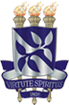 Caixa n.º 001Unidade: Pró-reitoria de administração - PROADDescrição de conteúdo:Série Documental: 06.01.02.04Livro de registro de processosPrazo de guarda05 anos        Exercício                         data-limite           2018                            2010 - 2018 UNIVERSIDADE FEDERAL DA BAHIAFACULDADE DE ….........................SETOR …...................................... UNIVERSIDADE FEDERAL DA BAHIAFACULDADE DE ….........................SETOR …...................................... UNIVERSIDADE FEDERAL DA BAHIAFACULDADE DE ….........................SETOR …...................................... UNIVERSIDADE FEDERAL DA BAHIAFACULDADE DE ….........................SETOR …...................................... UNIVERSIDADE FEDERAL DA BAHIAFACULDADE DE ….........................SETOR …......................................TERMO Nº: _______/_____FOLHA Nº: ___/ _____TERMO Nº: _______/_____FOLHA Nº: ___/ _____UNIDADE DE ARQUIVAMENTO:UNIDADE DE ARQUIVAMENTO:UNIDADE DE ARQUIVAMENTO:UNIDADE DE ARQUIVAMENTO:UNIDADE DE ARQUIVAMENTO:UNIDADE DE ARQUIVAMENTO:UNIDADE DE ARQUIVAMENTO:CÓDIGOASSUNTOSÉRIEDATA LIMITEQUANTIDADE CAIXASESPECIFICAÇÃOESPECIFICAÇÃOOBSERVAÇÕESLOCAL/DATALOCAL/DATALOCAL/DATALOCAL/DATALOCAL/DATALOCAL/DATALOCAL/DATARESPONSÁVEL PELASELEÇÃO/MATRICULARESPONSÁVEL PELASELEÇÃO/MATRICULACOORDENAÇÃO DE ARQUIVOE DOCUMENTAÇÃOCOORDENAÇÃO DE ARQUIVOE DOCUMENTAÇÃOCOMISSÃO PERMANENTEDE ARQUIVOCOMISSÃO PERMANENTEDE ARQUIVOCOMISSÃO PERMANENTEDE ARQUIVO